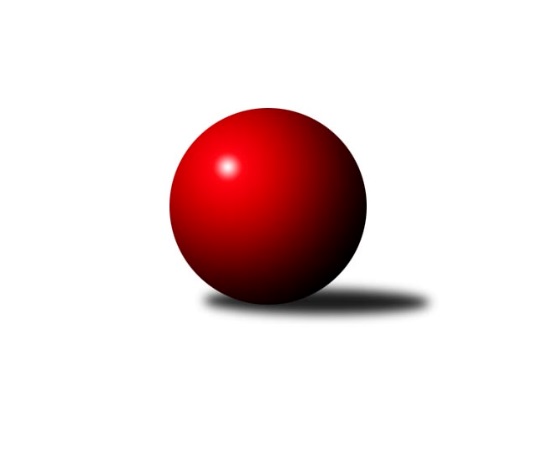 Č.5Ročník 2023/2024	16.7.2024 Přebor Plzeňského kraje 2023/2024Statistika 5. kolaTabulka družstev:		družstvo	záp	výh	rem	proh	skore	sety	průměr	body	plné	dorážka	chyby	1.	TJ Sokol Plzeň V	5	5	0	0	29.0 : 11.0 	(72.5 : 47.5)	3244	10	2213	1031	38.6	2.	TJ Slavoj Plzeň B	4	3	0	1	21.0 : 11.0 	(55.5 : 40.5)	3251	6	2211	1040	43.3	3.	TJ Sokol Díly A	4	2	2	0	19.0 : 13.0 	(54.5 : 41.5)	2832	6	1925	907	30	4.	SKK Rokycany C	5	3	0	2	21.0 : 19.0 	(66.5 : 53.5)	2719	6	1884	835	49.2	5.	TJ Sokol Újezd sv. Kříže	4	2	1	1	19.0 : 13.0 	(56.0 : 40.0)	2578	5	1807	772	11.5	6.	TJ Sokol Kdyně B	5	2	1	2	20.0 : 20.0 	(68.5 : 51.5)	2681	5	1865	816	29.6	7.	TJ Dobřany B	4	1	1	2	13.0 : 19.0 	(29.0 : 67.0)	2434	3	1707	726	14.5	8.	Holýšov C	5	1	1	3	18.0 : 22.0 	(57.0 : 63.0)	2593	3	1834	759	20.4	9.	TJ Havlovice	5	1	1	3	15.0 : 25.0 	(52.5 : 67.5)	2727	3	1900	827	55.6	10.	SK Škoda VS Plzeň B	5	1	0	4	12.0 : 28.0 	(46.0 : 74.0)	2986	2	2051	934	53.6	11.	TJ Sokol Pec pod Čerchovem	4	0	1	3	13.0 : 19.0 	(42.0 : 54.0)	2537	1	1789	748	30Tabulka doma:		družstvo	záp	výh	rem	proh	skore	sety	průměr	body	maximum	minimum	1.	TJ Sokol Plzeň V	3	3	0	0	18.0 : 6.0 	(47.0 : 25.0)	3220	6	3238	3204	2.	TJ Sokol Újezd sv. Kříže	3	2	0	1	15.0 : 9.0 	(45.0 : 27.0)	2608	4	2738	2519	3.	TJ Sokol Díly A	3	1	2	0	13.0 : 11.0 	(40.0 : 32.0)	2456	4	2474	2446	4.	TJ Sokol Kdyně B	3	1	1	1	14.0 : 10.0 	(42.5 : 29.5)	2991	3	3196	2685	5.	Holýšov C	3	1	1	1	14.0 : 10.0 	(36.0 : 36.0)	2408	3	2430	2385	6.	TJ Dobřany B	1	1	0	0	7.0 : 1.0 	(12.0 : 12.0)	2532	2	2532	2532	7.	TJ Slavoj Plzeň B	2	1	0	1	9.0 : 7.0 	(27.0 : 21.0)	3216	2	3250	3182	8.	SKK Rokycany C	3	1	0	2	11.0 : 13.0 	(34.5 : 37.5)	3194	2	3309	3033	9.	TJ Sokol Pec pod Čerchovem	1	0	0	1	3.0 : 5.0 	(8.0 : 16.0)	2338	0	2338	2338	10.	SK Škoda VS Plzeň B	1	0	0	1	1.0 : 7.0 	(9.0 : 15.0)	3130	0	3130	3130	11.	TJ Havlovice	2	0	0	2	5.0 : 11.0 	(22.0 : 26.0)	2493	0	2498	2488Tabulka venku:		družstvo	záp	výh	rem	proh	skore	sety	průměr	body	maximum	minimum	1.	TJ Slavoj Plzeň B	2	2	0	0	12.0 : 4.0 	(28.5 : 19.5)	3268	4	3290	3246	2.	TJ Sokol Plzeň V	2	2	0	0	11.0 : 5.0 	(25.5 : 22.5)	3256	4	3266	3245	3.	SKK Rokycany C	2	2	0	0	10.0 : 6.0 	(32.0 : 16.0)	2482	4	2505	2458	4.	TJ Havlovice	3	1	1	1	10.0 : 14.0 	(30.5 : 41.5)	2805	3	2957	2520	5.	TJ Sokol Díly A	1	1	0	0	6.0 : 2.0 	(14.5 : 9.5)	3208	2	3208	3208	6.	TJ Sokol Kdyně B	2	1	0	1	6.0 : 10.0 	(26.0 : 22.0)	2527	2	2576	2477	7.	SK Škoda VS Plzeň B	4	1	0	3	11.0 : 21.0 	(37.0 : 59.0)	2950	2	3231	2503	8.	TJ Sokol Újezd sv. Kříže	1	0	1	0	4.0 : 4.0 	(11.0 : 13.0)	2549	1	2549	2549	9.	TJ Sokol Pec pod Čerchovem	3	0	1	2	10.0 : 14.0 	(34.0 : 38.0)	2603	1	2973	2393	10.	TJ Dobřany B	3	0	1	2	6.0 : 18.0 	(17.0 : 55.0)	2401	1	2526	2185	11.	Holýšov C	2	0	0	2	4.0 : 12.0 	(21.0 : 27.0)	2686	0	2962	2409Tabulka podzimní části:		družstvo	záp	výh	rem	proh	skore	sety	průměr	body	doma	venku	1.	TJ Sokol Plzeň V	5	5	0	0	29.0 : 11.0 	(72.5 : 47.5)	3244	10 	3 	0 	0 	2 	0 	0	2.	TJ Slavoj Plzeň B	4	3	0	1	21.0 : 11.0 	(55.5 : 40.5)	3251	6 	1 	0 	1 	2 	0 	0	3.	TJ Sokol Díly A	4	2	2	0	19.0 : 13.0 	(54.5 : 41.5)	2832	6 	1 	2 	0 	1 	0 	0	4.	SKK Rokycany C	5	3	0	2	21.0 : 19.0 	(66.5 : 53.5)	2719	6 	1 	0 	2 	2 	0 	0	5.	TJ Sokol Újezd sv. Kříže	4	2	1	1	19.0 : 13.0 	(56.0 : 40.0)	2578	5 	2 	0 	1 	0 	1 	0	6.	TJ Sokol Kdyně B	5	2	1	2	20.0 : 20.0 	(68.5 : 51.5)	2681	5 	1 	1 	1 	1 	0 	1	7.	TJ Dobřany B	4	1	1	2	13.0 : 19.0 	(29.0 : 67.0)	2434	3 	1 	0 	0 	0 	1 	2	8.	Holýšov C	5	1	1	3	18.0 : 22.0 	(57.0 : 63.0)	2593	3 	1 	1 	1 	0 	0 	2	9.	TJ Havlovice	5	1	1	3	15.0 : 25.0 	(52.5 : 67.5)	2727	3 	0 	0 	2 	1 	1 	1	10.	SK Škoda VS Plzeň B	5	1	0	4	12.0 : 28.0 	(46.0 : 74.0)	2986	2 	0 	0 	1 	1 	0 	3	11.	TJ Sokol Pec pod Čerchovem	4	0	1	3	13.0 : 19.0 	(42.0 : 54.0)	2537	1 	0 	0 	1 	0 	1 	2Tabulka jarní části:		družstvo	záp	výh	rem	proh	skore	sety	průměr	body	doma	venku	1.	SKK Rokycany C	0	0	0	0	0.0 : 0.0 	(0.0 : 0.0)	0	0 	0 	0 	0 	0 	0 	0 	2.	TJ Sokol Díly A	0	0	0	0	0.0 : 0.0 	(0.0 : 0.0)	0	0 	0 	0 	0 	0 	0 	0 	3.	TJ Sokol Plzeň V	0	0	0	0	0.0 : 0.0 	(0.0 : 0.0)	0	0 	0 	0 	0 	0 	0 	0 	4.	TJ Havlovice	0	0	0	0	0.0 : 0.0 	(0.0 : 0.0)	0	0 	0 	0 	0 	0 	0 	0 	5.	TJ Sokol Pec pod Čerchovem	0	0	0	0	0.0 : 0.0 	(0.0 : 0.0)	0	0 	0 	0 	0 	0 	0 	0 	6.	Holýšov C	0	0	0	0	0.0 : 0.0 	(0.0 : 0.0)	0	0 	0 	0 	0 	0 	0 	0 	7.	SK Škoda VS Plzeň B	0	0	0	0	0.0 : 0.0 	(0.0 : 0.0)	0	0 	0 	0 	0 	0 	0 	0 	8.	TJ Dobřany B	0	0	0	0	0.0 : 0.0 	(0.0 : 0.0)	0	0 	0 	0 	0 	0 	0 	0 	9.	TJ Slavoj Plzeň B	0	0	0	0	0.0 : 0.0 	(0.0 : 0.0)	0	0 	0 	0 	0 	0 	0 	0 	10.	TJ Sokol Kdyně B	0	0	0	0	0.0 : 0.0 	(0.0 : 0.0)	0	0 	0 	0 	0 	0 	0 	0 	11.	TJ Sokol Újezd sv. Kříže	0	0	0	0	0.0 : 0.0 	(0.0 : 0.0)	0	0 	0 	0 	0 	0 	0 	0 Zisk bodů pro družstvo:		jméno hráče	družstvo	body	zápasy	v %	dílčí body	sety	v %	1.	Jiří Vícha 	TJ Sokol Plzeň V 	5	/	5	(100%)	19	/	20	(95%)	2.	Jaroslav Pejsar 	TJ Sokol Plzeň V 	5	/	5	(100%)	14.5	/	20	(73%)	3.	Miroslav Pivoňka 	TJ Sokol Újezd sv. Kříže 	4	/	4	(100%)	16	/	16	(100%)	4.	Jiří Jílek 	TJ Sokol Díly A 	4	/	4	(100%)	15	/	16	(94%)	5.	Václav Hranáč 	TJ Slavoj Plzeň B 	4	/	4	(100%)	13	/	16	(81%)	6.	Tomáš Vrba 	TJ Sokol Pec pod Čerchovem 	4	/	4	(100%)	13	/	16	(81%)	7.	Bohumil Jirka 	 Holýšov C 	4	/	5	(80%)	16	/	20	(80%)	8.	Tatiana Maščenko 	 Holýšov C 	4	/	5	(80%)	14	/	20	(70%)	9.	Miroslav Novák 	SKK Rokycany C 	4	/	5	(80%)	14	/	20	(70%)	10.	Václav Praštil 	TJ Sokol Újezd sv. Kříže 	3	/	4	(75%)	12	/	16	(75%)	11.	Jan Kapic 	TJ Sokol Pec pod Čerchovem 	3	/	4	(75%)	11	/	16	(69%)	12.	František Bürger 	TJ Slavoj Plzeň B 	3	/	4	(75%)	11	/	16	(69%)	13.	Jaroslav Pittr 	TJ Sokol Díly A 	3	/	4	(75%)	10.5	/	16	(66%)	14.	Luboš Špís 	TJ Dobřany B 	3	/	4	(75%)	10	/	16	(63%)	15.	Pavel Andrlík st.	SKK Rokycany C 	3	/	5	(60%)	13.5	/	20	(68%)	16.	Jaroslav Löffelmann 	TJ Sokol Kdyně B 	3	/	5	(60%)	12	/	20	(60%)	17.	Jiří Dohnal 	TJ Sokol Kdyně B 	3	/	5	(60%)	11.5	/	20	(58%)	18.	Ivan Vladař 	TJ Sokol Plzeň V 	3	/	5	(60%)	11	/	20	(55%)	19.	Václav Kuželík 	TJ Sokol Kdyně B 	3	/	5	(60%)	9	/	20	(45%)	20.	Tomáš Palka 	TJ Sokol Plzeň V 	3	/	5	(60%)	8	/	20	(40%)	21.	Jiří Kalista 	TJ Havlovice  	3	/	5	(60%)	8	/	20	(40%)	22.	Zdeněk Housar 	TJ Sokol Pec pod Čerchovem 	2	/	2	(100%)	7	/	8	(88%)	23.	Lukáš Pittr 	TJ Sokol Díly A 	2	/	2	(100%)	6	/	8	(75%)	24.	Josef Nedoma 	TJ Havlovice  	2	/	2	(100%)	6	/	8	(75%)	25.	Jaroslav Jílek 	TJ Sokol Díly A 	2	/	2	(100%)	5	/	8	(63%)	26.	Oldřich Jankovský 	TJ Sokol Újezd sv. Kříže 	2	/	3	(67%)	10	/	12	(83%)	27.	Michal Drugda 	TJ Slavoj Plzeň B 	2	/	3	(67%)	9	/	12	(75%)	28.	Tereza Krumlová 	TJ Sokol Kdyně B 	2	/	3	(67%)	8	/	12	(67%)	29.	Jiří Myslík 	 Holýšov C 	2	/	3	(67%)	6	/	12	(50%)	30.	Pavel Andrlík ml.	SKK Rokycany C 	2	/	4	(50%)	11.5	/	16	(72%)	31.	Jiří Šašek 	TJ Sokol Plzeň V 	2	/	4	(50%)	10	/	16	(63%)	32.	Jan Ungr 	SKK Rokycany C 	2	/	4	(50%)	9	/	16	(56%)	33.	Josef Hořejší 	TJ Slavoj Plzeň B 	2	/	4	(50%)	9	/	16	(56%)	34.	Roman Pivoňka 	TJ Sokol Újezd sv. Kříže 	2	/	4	(50%)	7	/	16	(44%)	35.	Petr Šabek 	TJ Sokol Újezd sv. Kříže 	2	/	4	(50%)	7	/	16	(44%)	36.	Roman Drugda 	TJ Slavoj Plzeň B 	2	/	4	(50%)	6.5	/	16	(41%)	37.	Jakub Solfronk 	TJ Dobřany B 	2	/	4	(50%)	6	/	16	(38%)	38.	Josef Fidrant 	TJ Sokol Kdyně B 	2	/	5	(40%)	14	/	20	(70%)	39.	Jana Pytlíková 	TJ Sokol Kdyně B 	2	/	5	(40%)	12	/	20	(60%)	40.	Lukáš Jaroš 	SK Škoda VS Plzeň B 	2	/	5	(40%)	11	/	20	(55%)	41.	Miroslav Lukáš 	TJ Havlovice  	2	/	5	(40%)	10.5	/	20	(53%)	42.	Ladislav Moulis 	SKK Rokycany C 	2	/	5	(40%)	10	/	20	(50%)	43.	Vladimír Rygl 	TJ Havlovice  	2	/	5	(40%)	9	/	20	(45%)	44.	Karel Uxa 	SK Škoda VS Plzeň B 	2	/	5	(40%)	8	/	20	(40%)	45.	František Zügler 	SK Škoda VS Plzeň B 	2	/	5	(40%)	6.5	/	20	(33%)	46.	Iveta Kouříková 	TJ Sokol Díly A 	1	/	1	(100%)	4	/	4	(100%)	47.	Jaromír Duda 	TJ Sokol Díly A 	1	/	1	(100%)	4	/	4	(100%)	48.	Jana Kotroušová 	TJ Slavoj Plzeň B 	1	/	1	(100%)	3	/	4	(75%)	49.	Petr Špaček 	TJ Sokol Pec pod Čerchovem 	1	/	1	(100%)	2	/	4	(50%)	50.	Jan Lommer 	TJ Sokol Kdyně B 	1	/	1	(100%)	2	/	4	(50%)	51.	Jan Kučera 	TJ Dobřany B 	1	/	2	(50%)	4	/	8	(50%)	52.	Kamila Marčíková 	TJ Slavoj Plzeň B 	1	/	2	(50%)	3	/	8	(38%)	53.	Filip Housar 	TJ Sokol Pec pod Čerchovem 	1	/	2	(50%)	3	/	8	(38%)	54.	Ljubica Müllerová 	SK Škoda VS Plzeň B 	1	/	3	(33%)	6	/	12	(50%)	55.	Jan Valdman 	TJ Sokol Plzeň V 	1	/	3	(33%)	6	/	12	(50%)	56.	Dominik Černý 	SKK Rokycany C 	1	/	3	(33%)	5.5	/	12	(46%)	57.	Petr Zíka 	SK Škoda VS Plzeň B 	1	/	3	(33%)	5	/	12	(42%)	58.	Martin Jelínek 	 Holýšov C 	1	/	3	(33%)	5	/	12	(42%)	59.	Jan Dufek 	TJ Sokol Díly A 	1	/	3	(33%)	5	/	12	(42%)	60.	Jiří Stehlík 	 Holýšov C 	1	/	3	(33%)	5	/	12	(42%)	61.	Miloslav Kolařík 	SK Škoda VS Plzeň B 	1	/	3	(33%)	3	/	12	(25%)	62.	Karel Řezníček 	TJ Sokol Díly A 	1	/	3	(33%)	3	/	12	(25%)	63.	Jiří Baloun 	TJ Dobřany B 	1	/	4	(25%)	5	/	16	(31%)	64.	Karolína Janková 	TJ Sokol Pec pod Čerchovem 	1	/	4	(25%)	4	/	16	(25%)	65.	Jaroslav Čermák 	 Holýšov C 	1	/	4	(25%)	4	/	16	(25%)	66.	Otto Sloup 	TJ Dobřany B 	1	/	4	(25%)	2	/	16	(13%)	67.	Martin Šubrt 	TJ Sokol Pec pod Čerchovem 	1	/	4	(25%)	2	/	16	(13%)	68.	Josef Šnajdr 	TJ Dobřany B 	1	/	4	(25%)	2	/	16	(13%)	69.	Miroslav Špoták 	TJ Havlovice  	1	/	5	(20%)	9	/	20	(45%)	70.	Pavlína Lampová 	 Holýšov C 	1	/	5	(20%)	5	/	20	(25%)	71.	Ivana Zíková 	SK Škoda VS Plzeň B 	1	/	5	(20%)	4.5	/	20	(23%)	72.	Ivana Lukášová 	TJ Havlovice  	1	/	5	(20%)	4	/	20	(20%)	73.	Jiří Rádl 	TJ Havlovice  	0	/	1	(0%)	2	/	4	(50%)	74.	Michal Müller 	SK Škoda VS Plzeň B 	0	/	1	(0%)	2	/	4	(50%)	75.	Václav Němec 	TJ Sokol Pec pod Čerchovem 	0	/	1	(0%)	0	/	4	(0%)	76.	Václav Webr 	SKK Rokycany C 	0	/	1	(0%)	0	/	4	(0%)	77.	Koloman Lázok 	TJ Dobřany B 	0	/	1	(0%)	0	/	4	(0%)	78.	Martin Karkoš 	TJ Sokol Plzeň V 	0	/	1	(0%)	0	/	4	(0%)	79.	Pavel Kalous 	TJ Sokol Pec pod Čerchovem 	0	/	1	(0%)	0	/	4	(0%)	80.	Václav Šesták 	TJ Dobřany B 	0	/	1	(0%)	0	/	4	(0%)	81.	Tereza Denkovičová 	TJ Sokol Pec pod Čerchovem 	0	/	1	(0%)	0	/	4	(0%)	82.	Pavel Mikulenka 	TJ Sokol Díly A 	0	/	1	(0%)	0	/	4	(0%)	83.	Jiří Karlík 	TJ Sokol Plzeň V 	0	/	2	(0%)	4	/	8	(50%)	84.	Petr Ziegler 	TJ Havlovice  	0	/	2	(0%)	4	/	8	(50%)	85.	Božena Rojtová 	 Holýšov C 	0	/	2	(0%)	2	/	8	(25%)	86.	Rudolf Březina 	TJ Slavoj Plzeň B 	0	/	2	(0%)	1	/	8	(13%)	87.	Marta Kořanová 	SKK Rokycany C 	0	/	2	(0%)	0	/	8	(0%)	88.	Jiří Ochotný 	TJ Sokol Díly A 	0	/	3	(0%)	2	/	12	(17%)	89.	Věra Horvátová 	TJ Sokol Újezd sv. Kříže 	0	/	4	(0%)	4	/	16	(25%)Průměry na kuželnách:		kuželna	průměr	plné	dorážka	chyby	výkon na hráče	1.	SKK Rokycany, 1-4	3218	2187	1031	51.0	(536.4)	2.	SK Škoda VS Plzeň, 1-4	3188	2214	974	57.5	(531.3)	3.	TJ Slavoj Plzeň, 1-4	3165	2181	984	52.0	(527.5)	4.	Sokol Plzeň V, 1-4	3108	2121	987	55.5	(518.0)	5.	TJ Sokol Kdyně, 1-4	3026	2090	936	46.5	(504.4)	6.	TJ Sokol Újezd Sv. Kříže, 1-2	2561	1772	788	7.2	(426.9)	7.	TJ Dobřany, 1-2	2504	1745	759	30.5	(417.4)	8.	Havlovice, 1-2	2498	1744	754	49.0	(416.4)	9.	Sokol Díly, 1-2	2469	1742	726	21.3	(411.6)	10.	Pec Pod Čerchovem, 1-2	2398	1668	730	16.5	(399.7)	11.	Kuželky Holýšov, 1-2	2387	1679	707	8.3	(397.9)Nejlepší výkony na kuželnách:SKK Rokycany, 1-4SKK Rokycany C	3309	5. kolo	Pavel Andrlík ml.	SKK Rokycany C	589	5. koloTJ Slavoj Plzeň B	3290	3. kolo	Václav Hranáč 	TJ Slavoj Plzeň B	584	3. koloSKK Rokycany C	3241	3. kolo	Jiří Jílek 	TJ Sokol Díly A	582	1. koloSK Škoda VS Plzeň B	3231	5. kolo	Miroslav Novák 	SKK Rokycany C	576	3. koloTJ Sokol Díly A	3208	1. kolo	Pavel Andrlík ml.	SKK Rokycany C	572	3. koloSKK Rokycany C	3033	1. kolo	Ladislav Moulis 	SKK Rokycany C	572	5. kolo		. kolo	Lukáš Pittr 	TJ Sokol Díly A	572	1. kolo		. kolo	Roman Drugda 	TJ Slavoj Plzeň B	566	3. kolo		. kolo	František Zügler 	SK Škoda VS Plzeň B	558	5. kolo		. kolo	Lukáš Jaroš 	SK Škoda VS Plzeň B	553	5. koloSK Škoda VS Plzeň, 1-4TJ Slavoj Plzeň B	3246	1. kolo	Václav Hranáč 	TJ Slavoj Plzeň B	565	1. koloSK Škoda VS Plzeň B	3130	1. kolo	Kamila Marčíková 	TJ Slavoj Plzeň B	560	1. kolo		. kolo	Karel Uxa 	SK Škoda VS Plzeň B	559	1. kolo		. kolo	Ivana Zíková 	SK Škoda VS Plzeň B	555	1. kolo		. kolo	Ljubica Müllerová 	SK Škoda VS Plzeň B	549	1. kolo		. kolo	František Bürger 	TJ Slavoj Plzeň B	548	1. kolo		. kolo	Michal Drugda 	TJ Slavoj Plzeň B	545	1. kolo		. kolo	Lukáš Jaroš 	SK Škoda VS Plzeň B	539	1. kolo		. kolo	Josef Hořejší 	TJ Slavoj Plzeň B	531	1. kolo		. kolo	Roman Drugda 	TJ Slavoj Plzeň B	497	1. koloTJ Slavoj Plzeň, 1-4TJ Sokol Plzeň V	3266	2. kolo	Václav Hranáč 	TJ Slavoj Plzeň B	617	2. koloTJ Slavoj Plzeň B	3250	2. kolo	Jana Kotroušová 	TJ Slavoj Plzeň B	598	4. koloTJ Slavoj Plzeň B	3182	4. kolo	Jiří Vícha 	TJ Sokol Plzeň V	586	2. kolo Holýšov C	2962	4. kolo	Jaroslav Pejsar 	TJ Sokol Plzeň V	572	2. kolo		. kolo	Ivan Vladař 	TJ Sokol Plzeň V	561	2. kolo		. kolo	František Bürger 	TJ Slavoj Plzeň B	559	2. kolo		. kolo	Josef Hořejší 	TJ Slavoj Plzeň B	558	4. kolo		. kolo	Tatiana Maščenko 	 Holýšov C	552	4. kolo		. kolo	Tomáš Palka 	TJ Sokol Plzeň V	549	2. kolo		. kolo	Michal Drugda 	TJ Slavoj Plzeň B	544	2. koloSokol Plzeň V, 1-4TJ Sokol Plzeň V	3238	3. kolo	Jiří Vícha 	TJ Sokol Plzeň V	599	1. koloTJ Sokol Plzeň V	3218	4. kolo	Jiří Vícha 	TJ Sokol Plzeň V	584	4. koloTJ Sokol Plzeň V	3204	1. kolo	Jiří Šašek 	TJ Sokol Plzeň V	577	3. koloSK Škoda VS Plzeň B	3059	4. kolo	Jaroslav Pejsar 	TJ Sokol Plzeň V	571	1. koloTJ Sokol Pec pod Čerchovem	2973	1. kolo	Jiří Vícha 	TJ Sokol Plzeň V	570	3. koloTJ Havlovice 	2957	3. kolo	František Zügler 	SK Škoda VS Plzeň B	569	4. kolo		. kolo	Ivan Vladař 	TJ Sokol Plzeň V	564	4. kolo		. kolo	Tomáš Palka 	TJ Sokol Plzeň V	556	4. kolo		. kolo	Jaroslav Pejsar 	TJ Sokol Plzeň V	554	3. kolo		. kolo	Tomáš Vrba 	TJ Sokol Pec pod Čerchovem	547	1. koloTJ Sokol Kdyně, 1-4TJ Sokol Plzeň V	3245	5. kolo	Jiří Vícha 	TJ Sokol Plzeň V	592	5. koloTJ Sokol Kdyně B	3196	5. kolo	Jiří Šašek 	TJ Sokol Plzeň V	566	5. koloTJ Sokol Kdyně B	3091	3. kolo	Josef Fidrant 	TJ Sokol Kdyně B	564	1. koloSK Škoda VS Plzeň B	3006	3. kolo	Jaroslav Löffelmann 	TJ Sokol Kdyně B	557	5. koloTJ Havlovice 	2937	1. kolo	Jaroslav Pejsar 	TJ Sokol Plzeň V	556	5. koloTJ Sokol Kdyně B	2685	1. kolo	Josef Fidrant 	TJ Sokol Kdyně B	554	5. kolo		. kolo	Jaroslav Löffelmann 	TJ Sokol Kdyně B	552	1. kolo		. kolo	Jana Pytlíková 	TJ Sokol Kdyně B	552	3. kolo		. kolo	Ljubica Müllerová 	SK Škoda VS Plzeň B	543	3. kolo		. kolo	Vladimír Rygl 	TJ Havlovice 	541	1. koloTJ Sokol Újezd Sv. Kříže, 1-2TJ Sokol Újezd sv. Kříže	2738	3. kolo	Petr Šabek 	TJ Sokol Újezd sv. Kříže	480	3. koloTJ Sokol Kdyně B	2576	2. kolo	Václav Praštil 	TJ Sokol Újezd sv. Kříže	472	5. koloTJ Sokol Újezd sv. Kříže	2566	5. kolo	Miroslav Pivoňka 	TJ Sokol Újezd sv. Kříže	462	3. koloTJ Dobřany B	2526	3. kolo	Václav Praštil 	TJ Sokol Újezd sv. Kříže	461	3. koloTJ Sokol Újezd sv. Kříže	2519	2. kolo	Roman Pivoňka 	TJ Sokol Újezd sv. Kříže	455	3. koloTJ Sokol Pec pod Čerchovem	2442	5. kolo	Tereza Krumlová 	TJ Sokol Kdyně B	454	2. kolo		. kolo	Roman Pivoňka 	TJ Sokol Újezd sv. Kříže	453	2. kolo		. kolo	Oldřich Jankovský 	TJ Sokol Újezd sv. Kříže	451	3. kolo		. kolo	Josef Fidrant 	TJ Sokol Kdyně B	449	2. kolo		. kolo	Luboš Špís 	TJ Dobřany B	449	3. koloTJ Dobřany, 1-2TJ Dobřany B	2532	4. kolo	Václav Kuželík 	TJ Sokol Kdyně B	464	4. koloTJ Sokol Kdyně B	2477	4. kolo	Jakub Solfronk 	TJ Dobřany B	438	4. kolo		. kolo	Jiří Baloun 	TJ Dobřany B	434	4. kolo		. kolo	Luboš Špís 	TJ Dobřany B	429	4. kolo		. kolo	Josef Šnajdr 	TJ Dobřany B	422	4. kolo		. kolo	Otto Sloup 	TJ Dobřany B	414	4. kolo		. kolo	Jana Pytlíková 	TJ Sokol Kdyně B	411	4. kolo		. kolo	Josef Fidrant 	TJ Sokol Kdyně B	411	4. kolo		. kolo	Jaroslav Löffelmann 	TJ Sokol Kdyně B	408	4. kolo		. kolo	Jiří Dohnal 	TJ Sokol Kdyně B	408	4. koloHavlovice, 1-2SKK Rokycany C	2505	4. kolo	Jiří Kalista 	TJ Havlovice 	457	2. koloSK Škoda VS Plzeň B	2503	2. kolo	Miroslav Novák 	SKK Rokycany C	453	4. koloTJ Havlovice 	2498	4. kolo	Pavel Andrlík ml.	SKK Rokycany C	452	4. koloTJ Havlovice 	2488	2. kolo	Jiří Kalista 	TJ Havlovice 	448	4. kolo		. kolo	Lukáš Jaroš 	SK Škoda VS Plzeň B	440	2. kolo		. kolo	Karel Uxa 	SK Škoda VS Plzeň B	432	2. kolo		. kolo	Ivana Lukášová 	TJ Havlovice 	432	2. kolo		. kolo	Josef Nedoma 	TJ Havlovice 	426	4. kolo		. kolo	Miroslav Lukáš 	TJ Havlovice 	423	4. kolo		. kolo	František Zügler 	SK Škoda VS Plzeň B	421	2. koloSokol Díly, 1-2TJ Sokol Újezd sv. Kříže	2549	4. kolo	Lukáš Pittr 	TJ Sokol Díly A	469	2. koloTJ Dobřany B	2491	5. kolo	Miroslav Pivoňka 	TJ Sokol Újezd sv. Kříže	464	4. koloTJ Sokol Díly A	2474	4. kolo	Bohumil Jirka 	 Holýšov C	456	2. koloTJ Sokol Díly A	2448	2. kolo	Jiří Jílek 	TJ Sokol Díly A	454	5. koloTJ Sokol Díly A	2446	5. kolo	Jiří Jílek 	TJ Sokol Díly A	451	4. kolo Holýšov C	2409	2. kolo	Luboš Špís 	TJ Dobřany B	451	5. kolo		. kolo	Roman Pivoňka 	TJ Sokol Újezd sv. Kříže	448	4. kolo		. kolo	Jiří Jílek 	TJ Sokol Díly A	446	2. kolo		. kolo	Jaroslav Pittr 	TJ Sokol Díly A	441	2. kolo		. kolo	Jakub Solfronk 	TJ Dobřany B	439	5. koloPec Pod Čerchovem, 1-2SKK Rokycany C	2458	2. kolo	Ladislav Moulis 	SKK Rokycany C	457	2. koloTJ Sokol Pec pod Čerchovem	2338	2. kolo	Tomáš Vrba 	TJ Sokol Pec pod Čerchovem	444	2. kolo		. kolo	Pavel Andrlík ml.	SKK Rokycany C	436	2. kolo		. kolo	Karolína Janková 	TJ Sokol Pec pod Čerchovem	405	2. kolo		. kolo	Jan Ungr 	SKK Rokycany C	399	2. kolo		. kolo	Pavel Andrlík st.	SKK Rokycany C	398	2. kolo		. kolo	Jan Kapic 	TJ Sokol Pec pod Čerchovem	390	2. kolo		. kolo	Miroslav Novák 	SKK Rokycany C	387	2. kolo		. kolo	Tereza Denkovičová 	TJ Sokol Pec pod Čerchovem	382	2. kolo		. kolo	Marta Kořanová 	SKK Rokycany C	381	2. koloKuželky Holýšov, 1-2TJ Havlovice 	2520	5. kolo	Jakub Solfronk 	TJ Dobřany B	484	1. kolo Holýšov C	2430	1. kolo	Bohumil Jirka 	 Holýšov C	475	1. kolo Holýšov C	2410	3. kolo	Vladimír Rygl 	TJ Havlovice 	470	5. koloTJ Sokol Pec pod Čerchovem	2393	3. kolo	Bohumil Jirka 	 Holýšov C	451	5. kolo Holýšov C	2385	5. kolo	Petr Ziegler 	TJ Havlovice 	449	5. koloTJ Dobřany B	2185	1. kolo	Bohumil Jirka 	 Holýšov C	448	3. kolo		. kolo	Miroslav Lukáš 	TJ Havlovice 	442	5. kolo		. kolo	Tatiana Maščenko 	 Holýšov C	440	5. kolo		. kolo	Tomáš Vrba 	TJ Sokol Pec pod Čerchovem	439	3. kolo		. kolo	Zdeněk Housar 	TJ Sokol Pec pod Čerchovem	427	3. koloČetnost výsledků:	7.0 : 1.0	6x	6.0 : 2.0	2x	5.0 : 3.0	3x	4.0 : 4.0	4x	3.0 : 5.0	6x	2.0 : 6.0	3x	1.0 : 7.0	1x